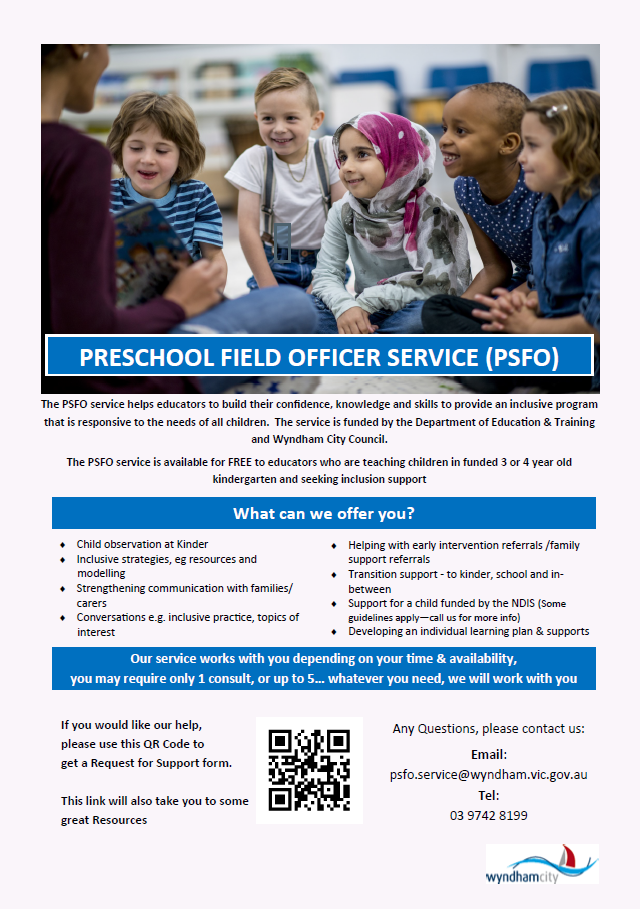 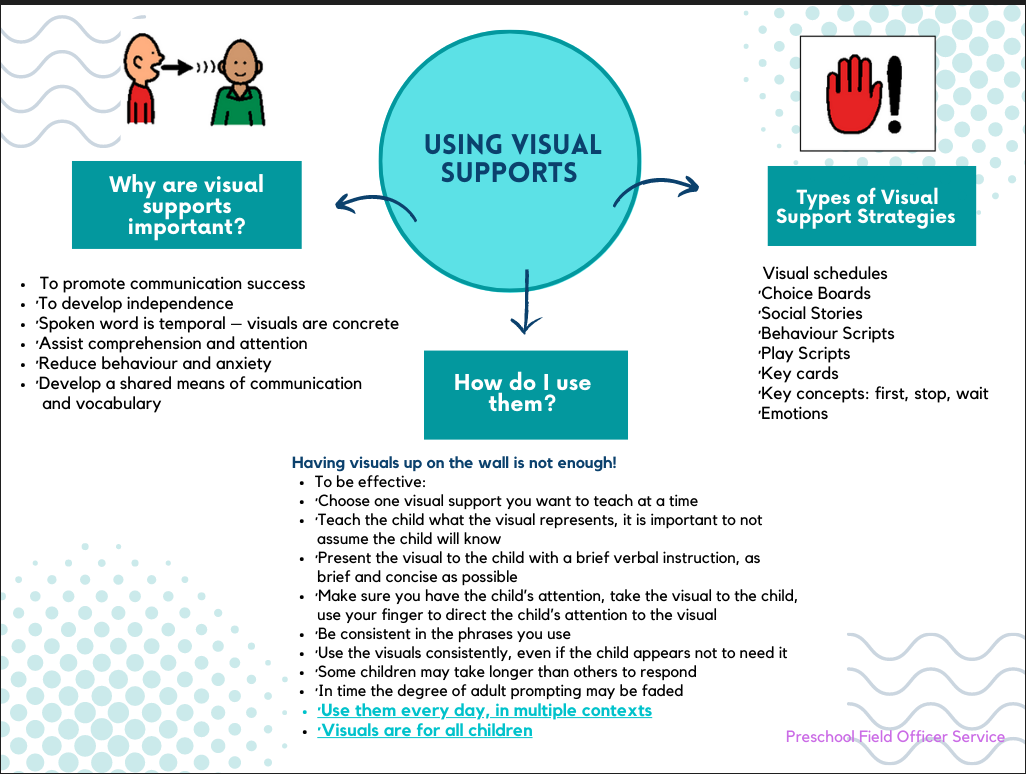 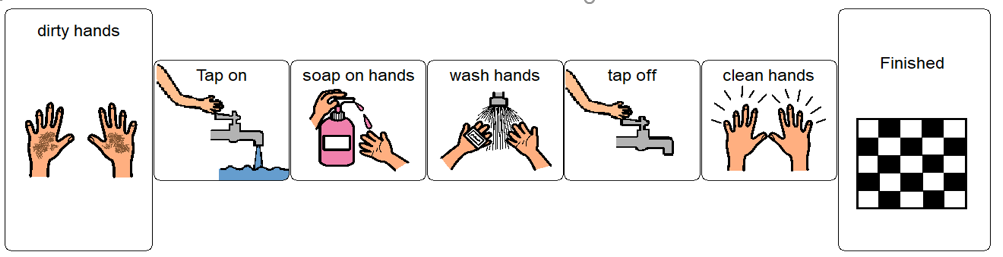 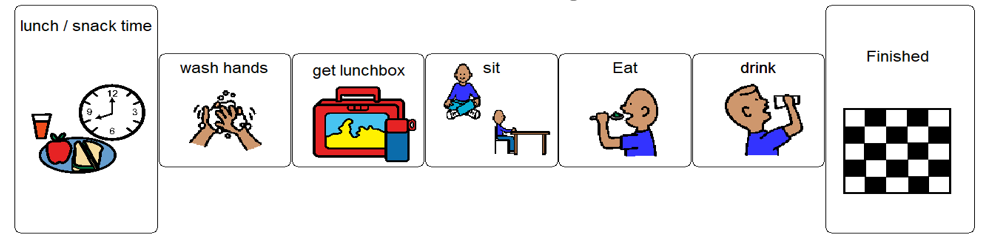 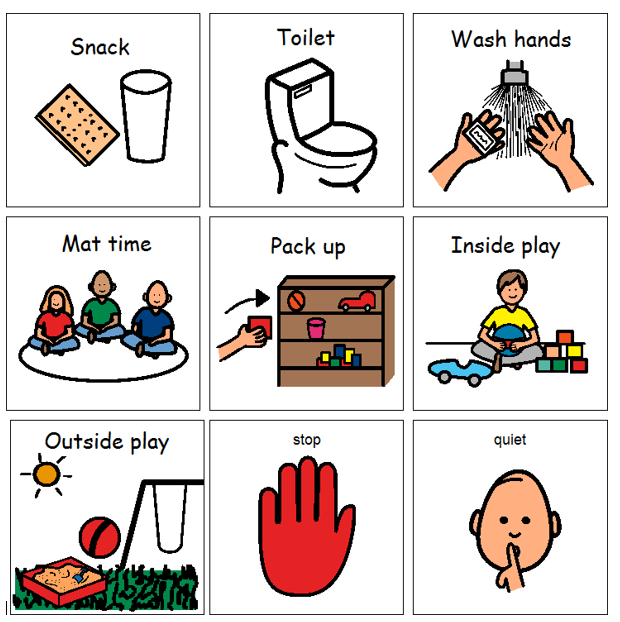 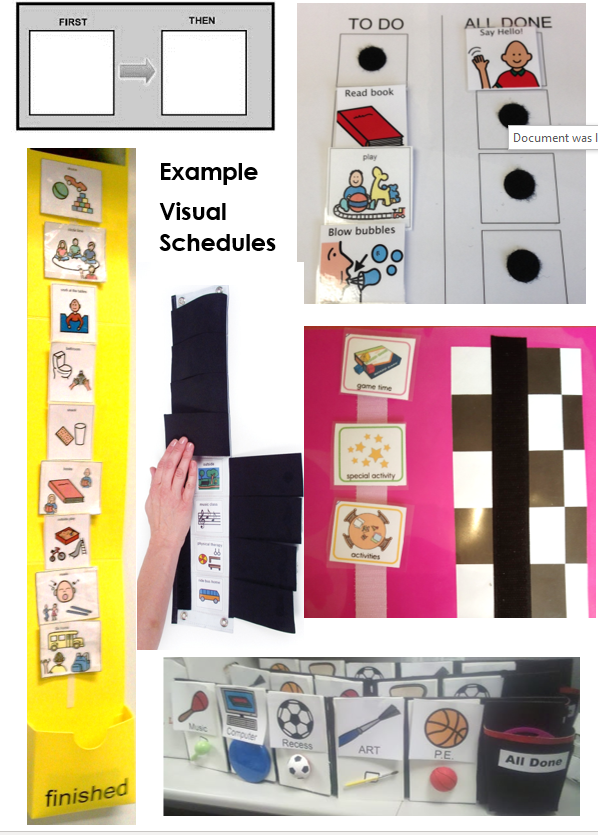 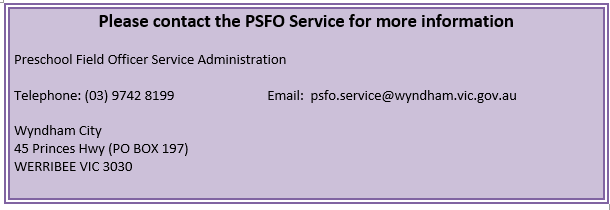 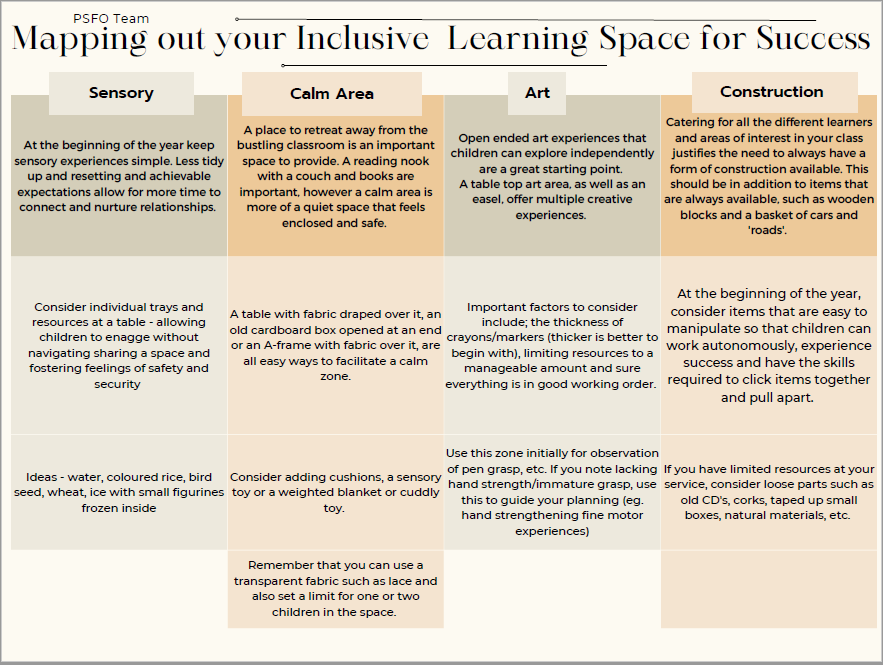 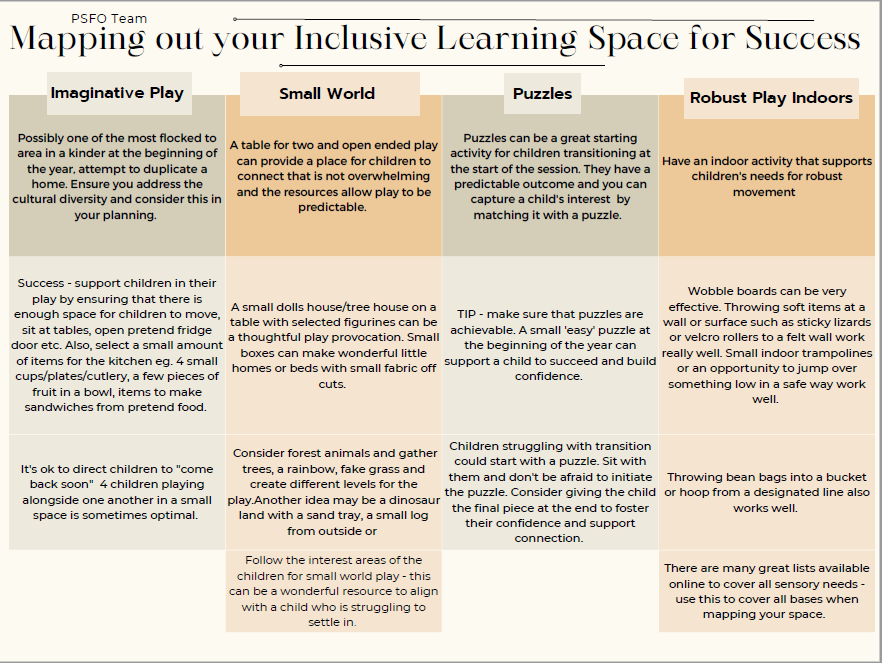 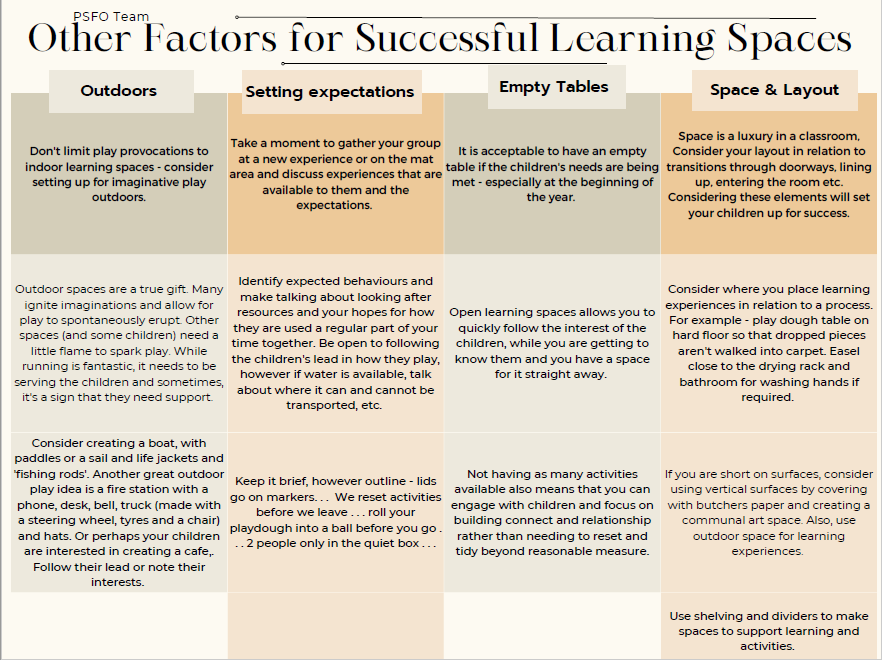 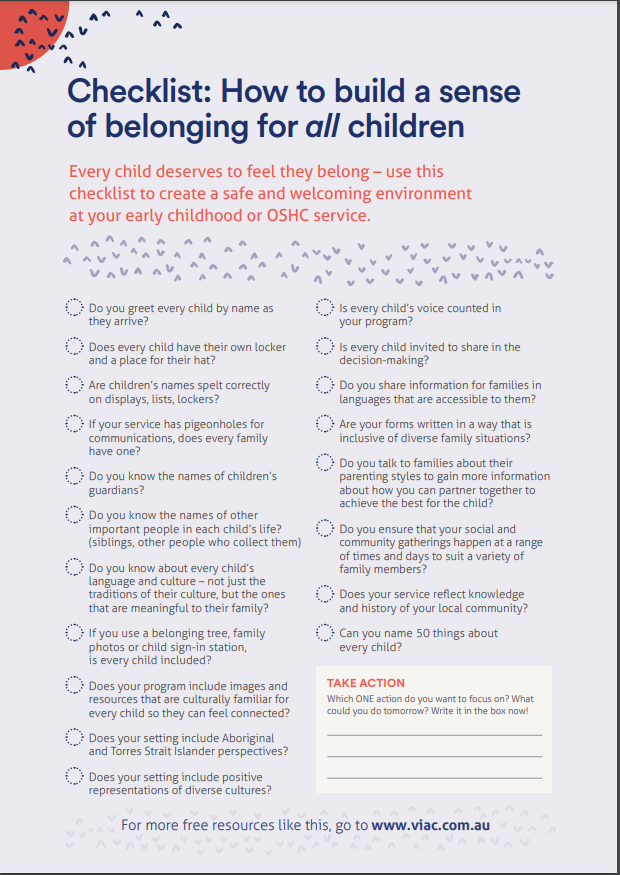 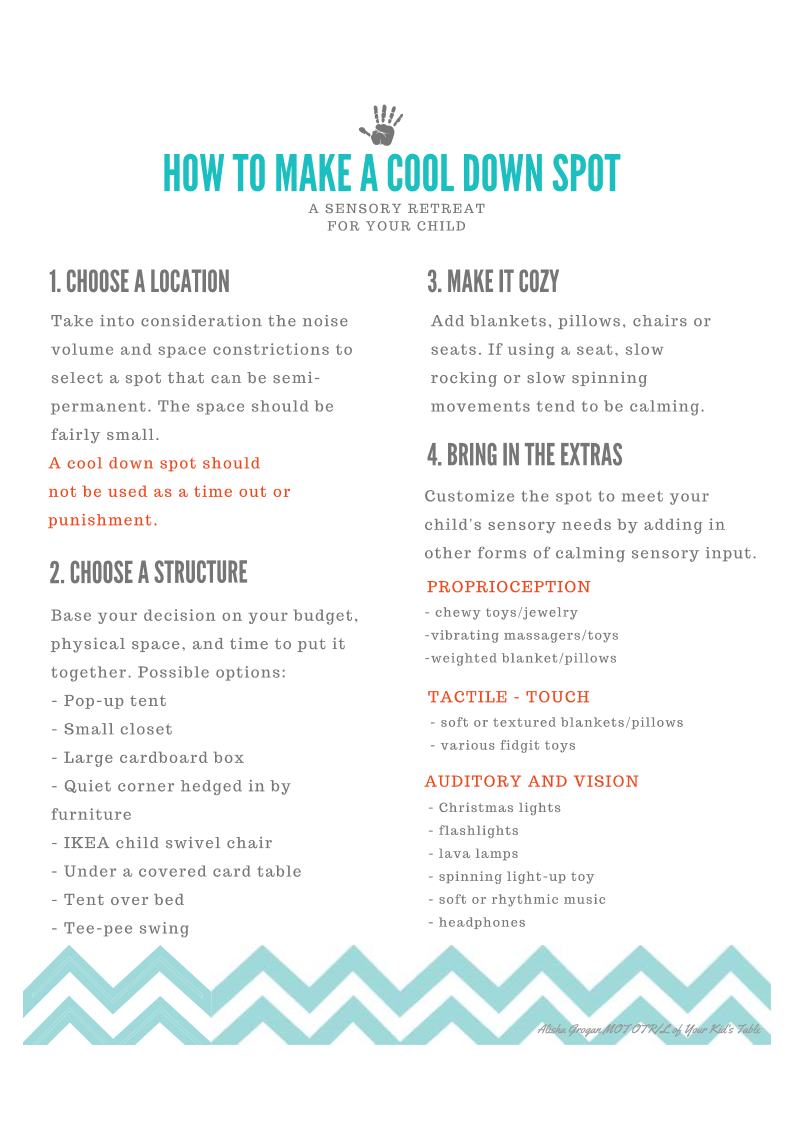 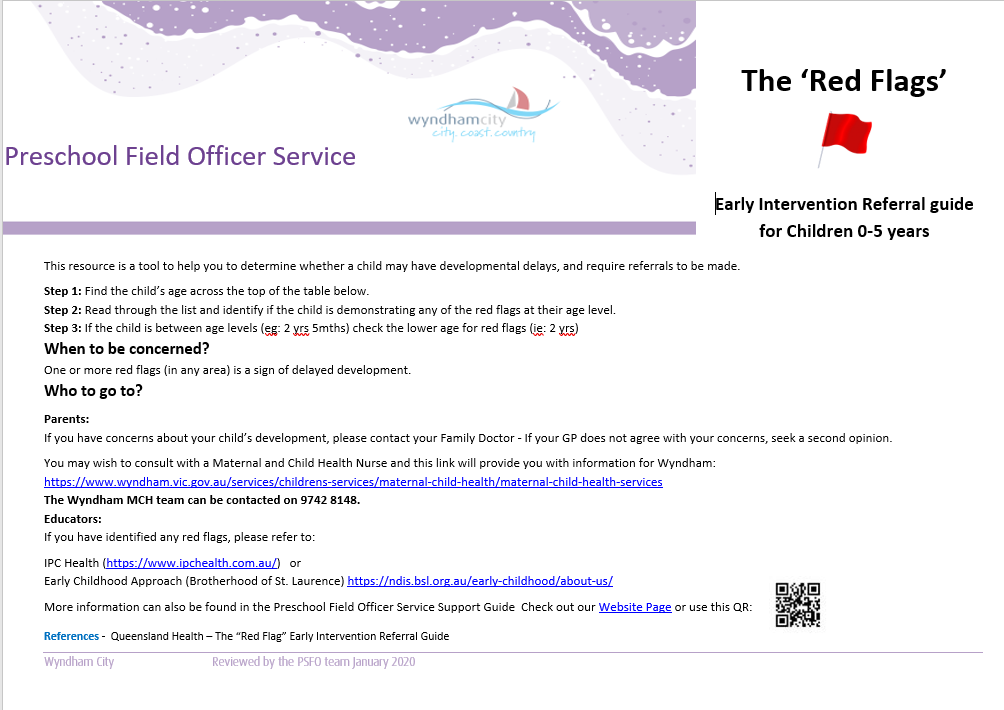 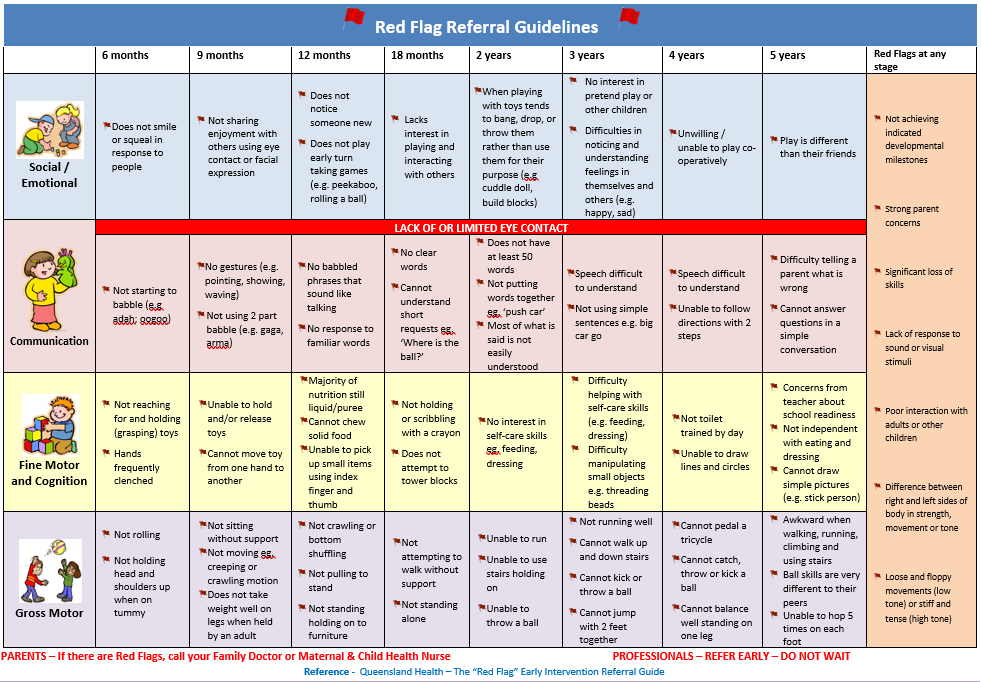 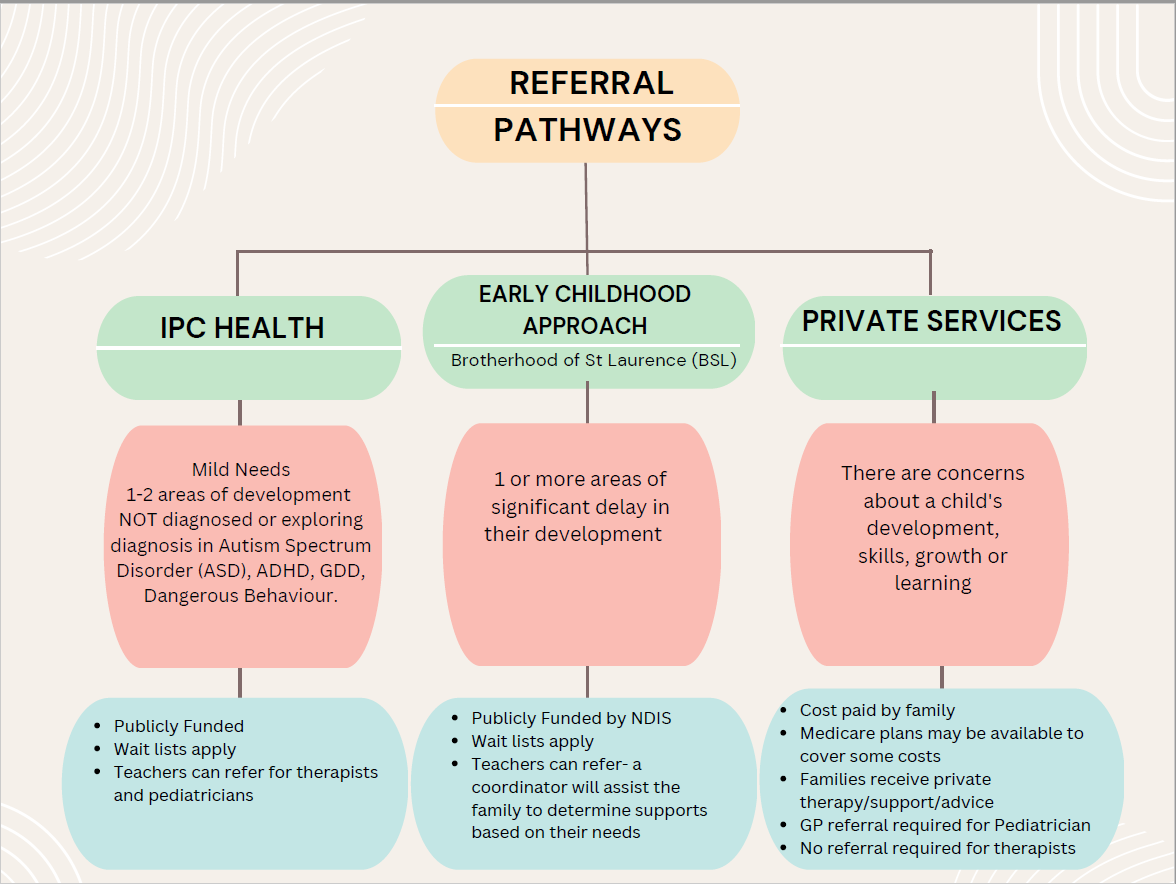 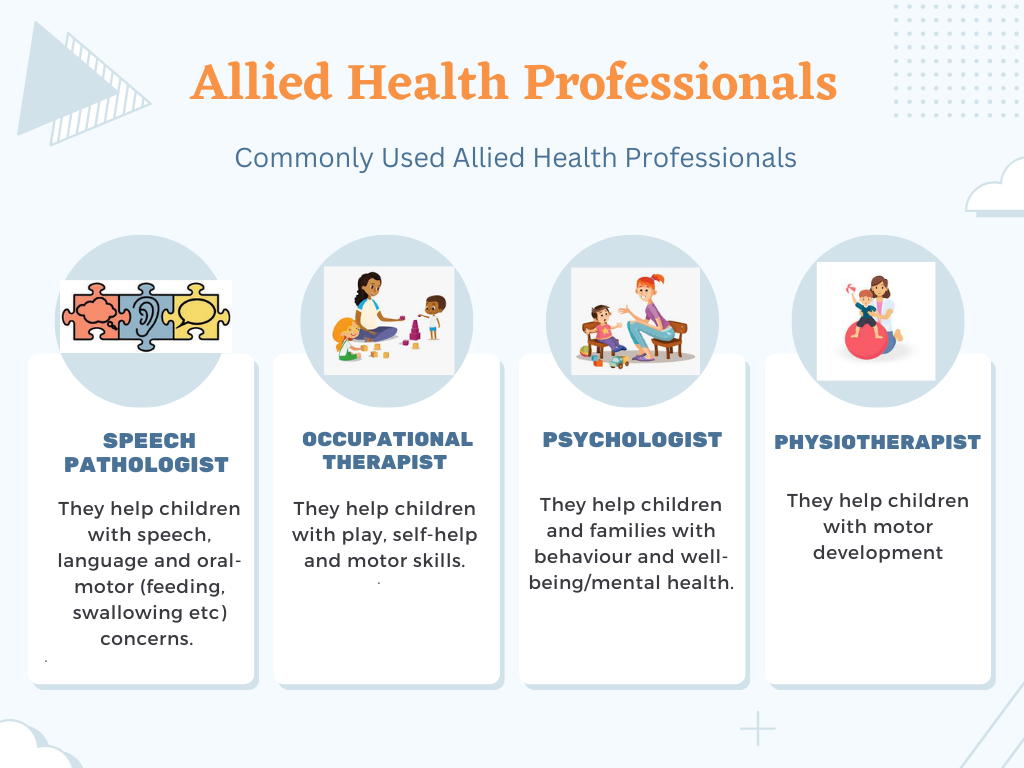 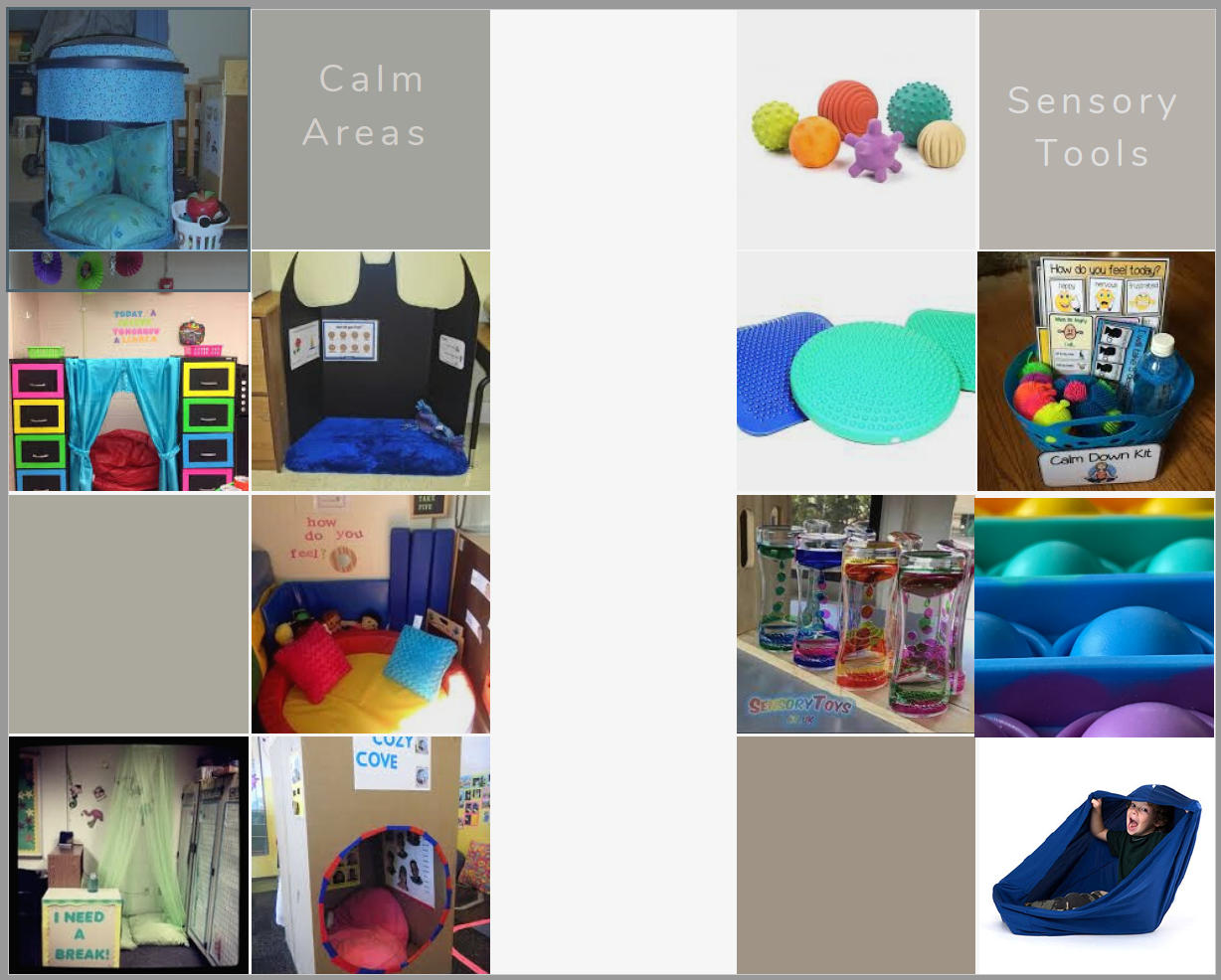 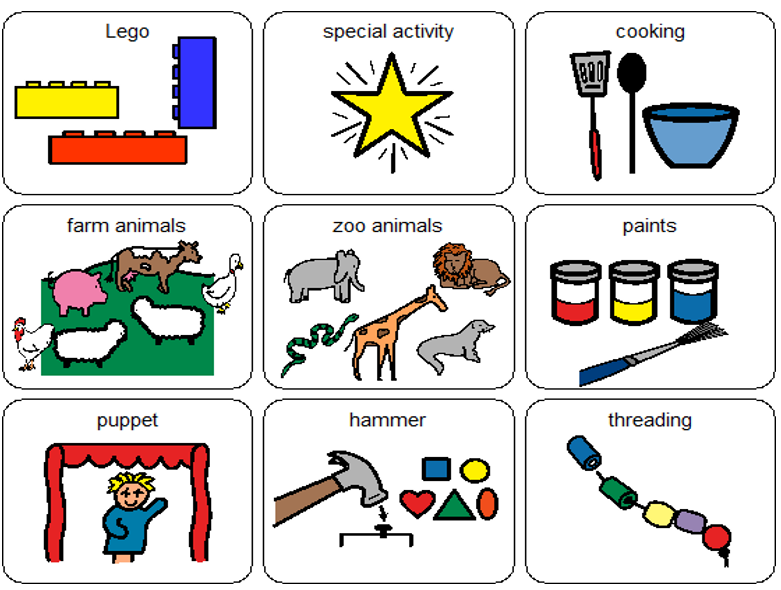 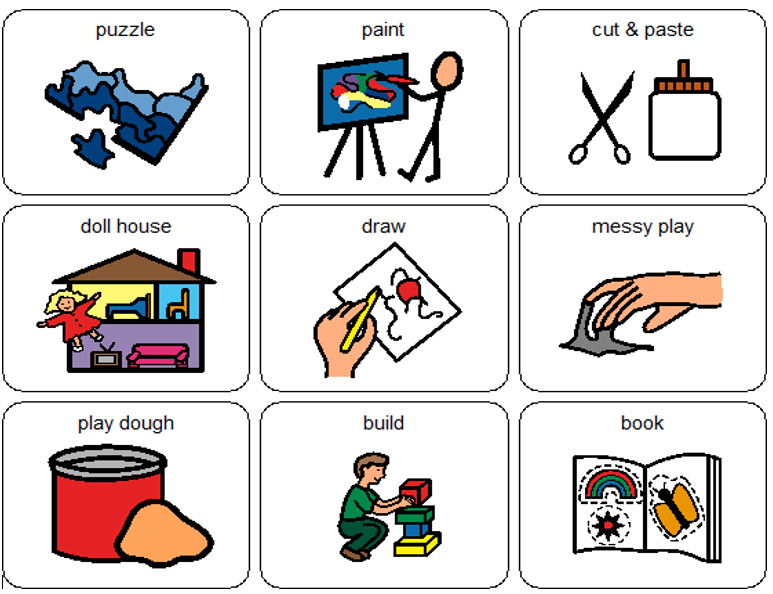 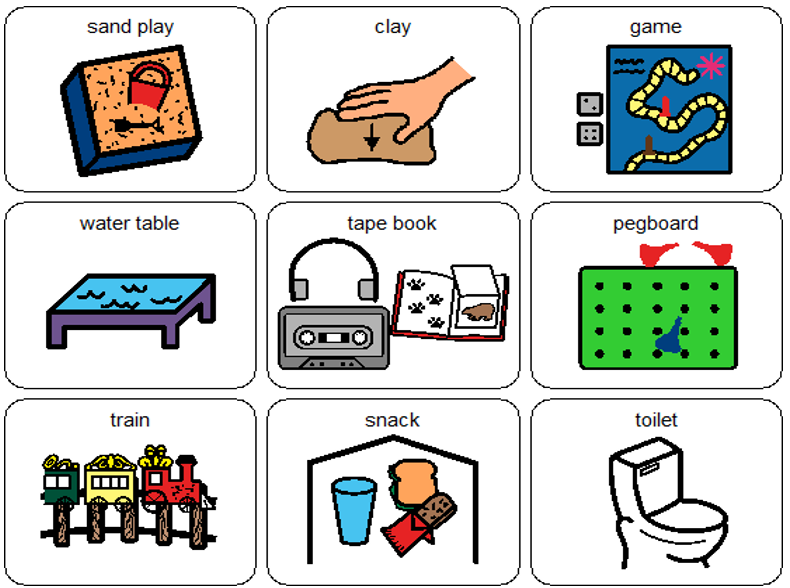 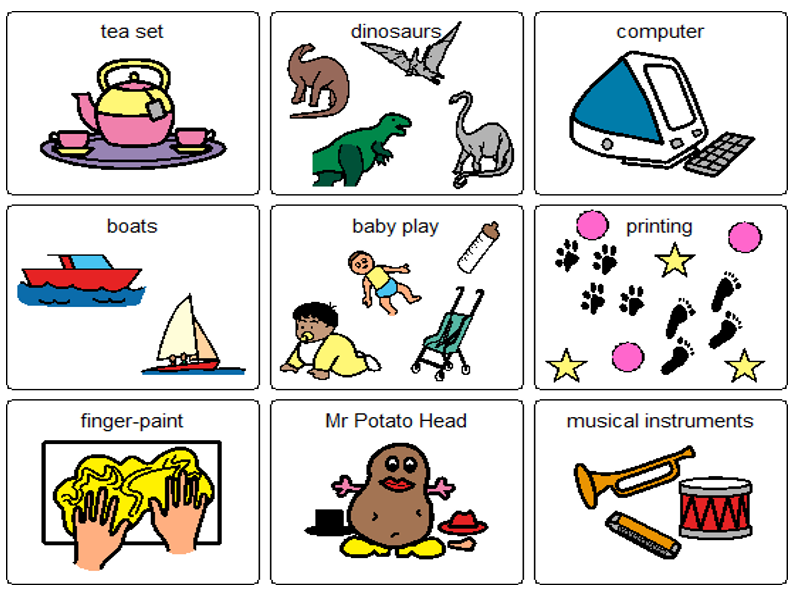 Document PurposePSFO Information and QR Code to access a Request For Support Form Visuals: Using Visual Supports Templates Things to consider at the start of the year:Mapping out your inclusive learning space for success How to make a cool down spotChecklist: How to build a sense of belonging for ALL children Red Flags:Tip sheetRed flag table Referral Pathways:Building Relationships Referral Pathways Allied Health Descriptions Additional Visual Supports Calm Area and Sensory Supports Examples PurposeTeaching in early childhood can be a highly rewarding and dynamic career. However, starting your teaching journey may also be somewhat daunting in the early stages. Running an inclusive program that meets the needs of all children is a skill that takes time and continued learning. The PSFO Team at Wyndham City are here to support you and want to assure you that you are not alone on this journey. There are a vast variety of PSFO resources available on the Wyndham City council webpage, including the extensive PSFO Guide to Supporting Children with Additional Needs. However it is understood that the PSFO Guide is a long document that can take time and expertise to navigate alone. The PSFO Team have developed the following Inclusion Starter Kit; a guide for graduate early childhood educators to get started on including children with additional needs into their Kindergarten programs. The Inclusion Starter Kit aims to:Assure graduate early childhood educators and/or those who are new to the industry that there are various support services available to assist them in running an inclusive programProvide information to graduate early childhood educators and/or those who are new to the industry about referral pathways (how to refer children to other services in the community)  Provide early childhood educators and/or those who are new to the industry with inclusive classroom ideas and strategies that can be used with all children eg: visual supportsIt is hoped that the Inclusion Starter Kit is a useful resource for graduate teachers to access when planning inclusive programs at Kindergarten. Don’t forget the Preschool Field Officer team are only a phone call away and can be contacted on the following details: